Администрация муниципального образованиясельское поселение «Деревня Погореловка»  Юхновского района, Калужской области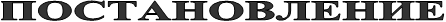 от  21 марта 2023   г.                                                                                            №  23«О  проведении  весеннего  месячникасанитарной  очистки  и благоустройстванаселенных  пунктов    администрацииМО  сельское  поселение  «Деревня  Погореловка».            В  целях  улучшения  санитарного  состояния  и  благоустройства  населенных  пунктов и во исполнение Федерального закона от 06.10.2003 года № 131 – ФЗ «Об общих принципах организации местного самоуправления в Российской Федерации»   администрация МО СП «Деревня Погореловка»ПОСТАНОВЛЯЕТ:Провести  с  03 апреля  2023 года  по  06  мая  2023 года весенний месячник  санитарной очистки и   благоустройства  населенных  пунктов  и  учреждений,  расположенных  на  территории  администрации  МО  сельское  поселение  «Деревня  Погореловка» в соответствии с разработанным планом мероприятий (приложение).В  период  месячника  предусмотреть  следующие  работы: заведующей  СДК,  заведующей  библиотекой,  заведующему  Погореловским  ФАПом  произвести   очистку  производственных  помещений  и  прилегающих  к  ним  территорий. Комиссии  по благоустройству  довести  задание до руководителей  предприятий, домовладельцев по каждому виду работ и установить строгий контроль за выполнением .Привлечь к  работе с населением депутатов Сельской Думы сельского поселения «Деревня Погореловка», комиссию по благоустройству, участкового уполномоченного полиции МО МВД России «Юхновский».Для   проведения   объявленного  месячника  необходимо:домовладельцам  частных  домов  и квартир  навести  порядок  у  своих  домовладений,  хозпостроек  и  прилегающих  к  ним  территорий.Контроль  за  ходом   проведения  месячника  чистоты  и  порядка  возложить  на  администрацию  МО  сельское  поселение  «Деревня Погореловка»,  комиссию  по  благоустройству.Настоящее постановление вступает в силу со дня его принятия и обнародования на информационном стенде в здании администрации МО СП «Деревня Погореловка» и подлежит размещению на официальном сайте в сети Интернет.Глава администрацииМО сельское поселение«Деревня Погореловка»                                                              Е.В. СеменоваПРИЛОЖЕНИЕ к Постановлению администрации МО СП «Деревня Погореловка» от 21  марта 2023 г. № 23ПЛАН   МЕРОПРИЯТИЙ  МЕСЯЧНИКА ПО САНИТАРНОЙ ОЧИСТКЕ  И БЛАГОУСТРОЙСТВУ   НА ТЕРРИТОРИИ    АДМИНИСТРАЦИИ  МО  СЕЛЬСКОЕ  ПОСЕЛЕНИЕ  «ДЕРЕВНЯ  ПОГОРЕЛОВКА»  НА ПЕРИОД АПРЕЛЬ-МАЙ   2023 ГОДА.№п/пОрганизация Мероприятия Ответственный Сроки 1.Погореловский  СДКул. Цветочная, д.2 д. ПогореловкаПогореловская сельская библиотекаа) провести  очистку  прилегающей  территории.б) вырубку  сухого кустарникав) разбивка клумбН.Ю. СамушеваН.А. МеньшоваВ течение запланированного периода2.Погореловский СДК;Администрация МО СП «Деревня  Погореловка»;Погореловский ФАП;Жители поселения Принять участие во Всероссийском субботнике  В рамках мероприятия провести:а) мероприятий по уборке территорий в местах общего пользования;б)  проведение мероприятий по озеленению территории сквера Памяти; в)  провести посадку деревьев и кустарниковРуководители организаций22 апреляв 10.00 ч.3.Администрация МО СП «Деревня  Погореловка»ул.Цветочная, д.2, д. Погореловкаа) провести  очистку  прилегающей  территории.б)  провести разбивку клумбЕ.В. СеменоваВ течение запланированного периода4.Погореловский  ФАПУл. Школьная, д. 1а д. Погореловкаа)  провести  очистку  прилегающей  территорииВ.А. ЛаричевВ течение запланированного периода5.Домовладельцы  частных  домов  (всех  населенных  пунктов)а) навести порядок  у  своих  домовладений, хозяйственных  построек  и прилегающих  к  ним территорий.б) привести  в  порядок  фасады  домов  и  заборыВладельцы  домовВ течение запланированного периода